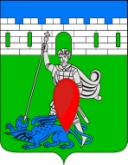 администрация пригородного сельского поселения крымского района ПОСТАНОВЛЕНИЕот 13.03.2019 	                  № 39хутор Новоукраинский     О внесении изменений в постановление главы администрации Пригородного сельского поселения от 28 августа 2017 года «Об утверждении списка лиц невостребованных земельных долей, находящихся в границах СХПК «Новоукраинский» на территории Пригородного сельского поселения Крымского района»           В соответствии с   Федеральным закона от   24 июля 2002 года № 101-ФЗ «Об обороте земель сельскохозяйственного назначения», рассмотрев списки лиц, участников долевой собственности земельные доли которых могут быть признаны невостребованными и количество земельных долей в границах СХПК «Новоукраинский» на территории Пригородного сельского поселения Крымского района опубликованные в газете «Призыв» от 20.04.2017 г. № 31(12781), п о с т а н о в л я ю:           1. Внести изменения в постановление от 28 августа 2017 года «Об утверждении списка лиц невостребованных земельных долей, находящихся в границах СХПК «Новоукраинский» на территории Пригородного сельского поселения Крымского района», в связи с допущенной технической ошибкой в приложение № 2,  в следующие пункты:   1. вместо Атмачев Григорий Павлович читать Атмачев Павел Григорьевич;   3. вместо Аблякимова Мемед читать Аблякимов Мемет;   25. вместо Лукина Нина Глебовна читать Лукин Иван Иванович.             2. Главному специалисту общего отдела администрации Пригородного сельского поселения Крымского района (Полторацкой Л.С.) настоящее постановление разместить на официальном сайте Пригородного сельского поселения в сети Интернет.          3. Постановление вступает в силу со дня  обнародования.Глава Пригородного сельского поселения Крымского района                                                            В.В. Лазарев